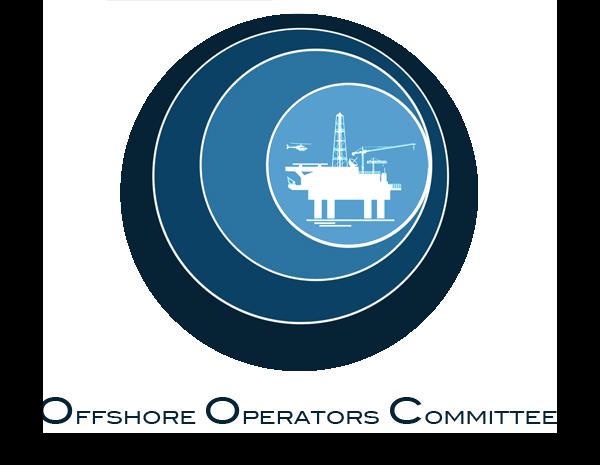 OFFSHORE OPERATORS COMMITTEE2020 Membership ApplicationCompany Name:Company Address:Phone:Company Representative/Email:Alternate Representative/Email:Membership Type:Payment Options / Instructions:Payment Methods: Check, Credit Card, ACH or WirePlease make all checks payable to Offshore Operators Committee and send to 2400 Veterans Memorial Blvd., Suite 206, Kenner LA 70062.  Pay by credit card, ACH or Wire by calling Angie Barbara at 504-904-7966 for details.Executive Board: $40,000 annual membership (and approval by majority vote from the Board)Large Operators: $15,000 annual membershipMedium/Small Operators: $6,000 annual membershipMembership provides your company employees with the ability to participate and/or receive updates in any of our subcommittees and workgroups, and have access to information on our website and Ryver.  Operator membership level is based on prior year production.  Associate Member: $4,000 annual membershipDo not own offshore leases but are engaged in offshore activity. Company employees will have the ability to participate on any of the subcommittees, and access to information on our website and Ryver. Individual Member: $1,200 annual membershipThe same as an Associate Member, however, an Individual Member may have only one representative, the person designated as the individual. The representative will have the ability to participate on any of the subcommittees (besides the Executive Subcommittee), and will have access to all information on our websit and Ryver.*  All new OOC Memberships shall be prorated one-time per year. The dues schedule is as follows:• January 1 – June 30: Full amount of the membership dues rate shall be charged• July 1 – December 31: Half of the membership dues rate amount shall be chargedStanding Subcommittees:ExecutiveAir QualityDrillingeGovEnvironmental ScienceLegalMarine Safety & SecurityPipelinePlatformRenewableRestricted Areas / FisheriesSEMSTechnical / DeepwaterWater Quality & Environmental Waste